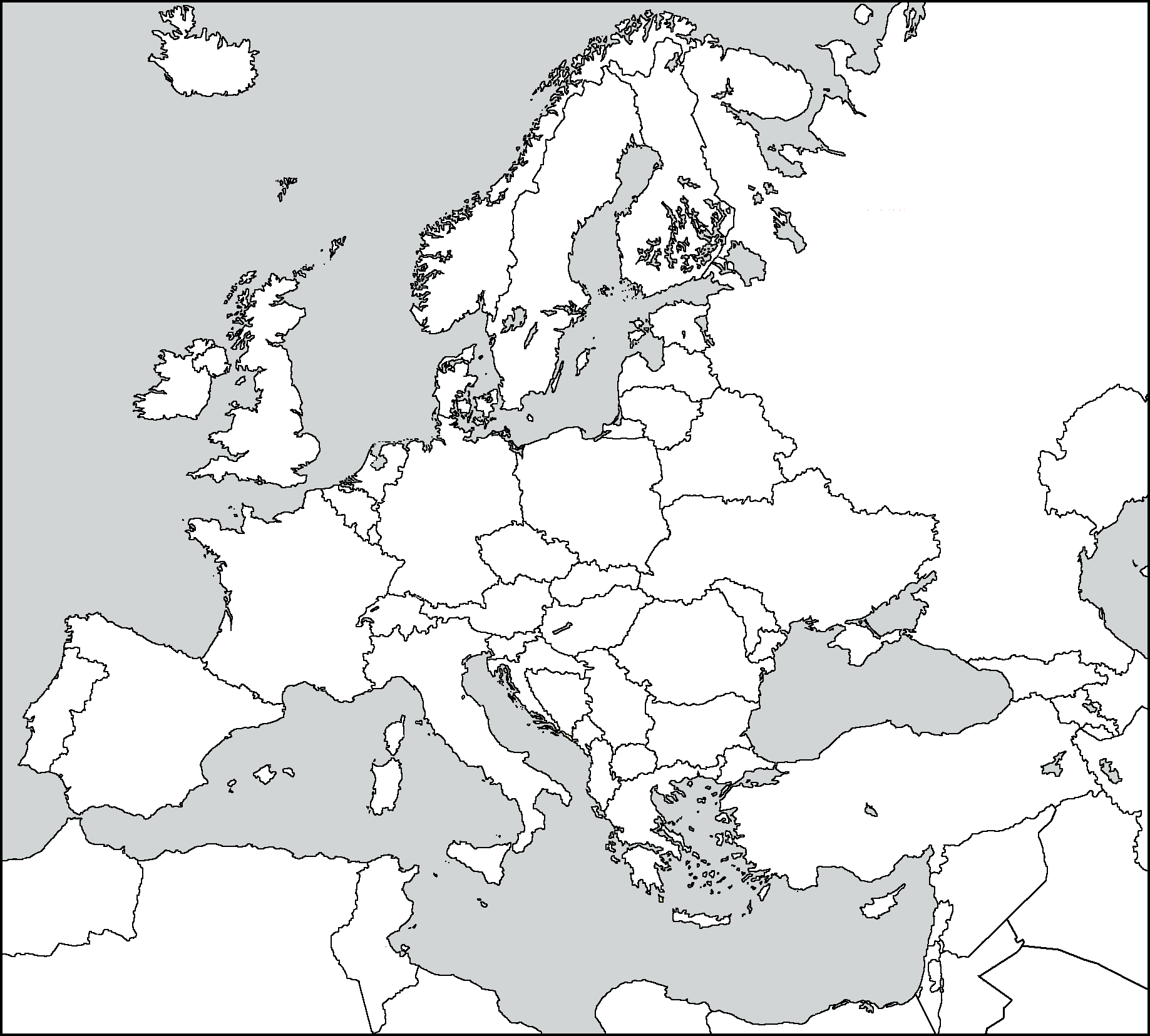 Read pages 966-974, The Cold War Unfolds, in your textbook and fill out the graphic organizer